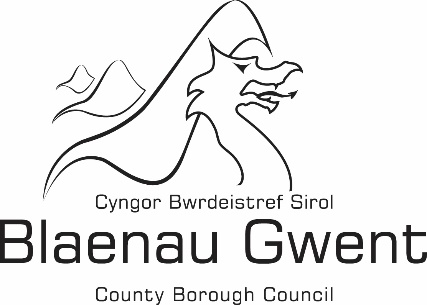 Financial Statement - Building Regulations Chargeable and Non-Chargeable Account Financial Statement 2018/2019Blaenau Gwent County Borough Council's financial statement for 2018/19 is shown below: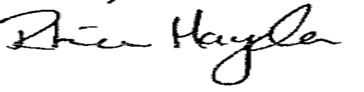 Approved by: …………………………………………………………………………………… (Section 151 Officer)Date: -------------------------------------------------------------------------------------------------------------------ChargeableNon-ChargeableTotal £££ExpenditureEmployee Expenses          275,459                     66,846          342,305 Transport               7,445                               0                7,445 Supplies and Services               9,029                   158,514          167,542 Third Party Payments               1,091 0             1,091 Central and support service charges          113,810 0         113,810 Total Expenditure          406,833                   225,360          632,193 IncomeBuilding Regulations Charges          134,009 0         134,009 Miscellaneous Income0                    87,304            87,304 Total Income          134,009                     87,304          221,313 (Deficit)/Surplus for the year(272,824)(138,056)(410,880)